Student Profile 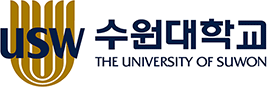 Tell me about yourself: Future job? Hobbies? Any interesting or unique things about yourself?What do you hope to learn/develop in this course? What are your biggest difficulties with English? Suggested Topics (if any):1.					2.					3.* Students MUST complete this profile and return it by NEXT WEEK with an attached photo. This will be your first class participation grade.